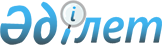 О снятии ограничительных меропрятий и признании утратившим силу решение акима сельского округа Какпак от 18 марта 2020 года № 19 "Об установлении ограничительных мер на территории улицы Коктем населенного пункта Сырлысай сельского округа Какпак"Решение акима сельского округа Какпак Казыгуртского района Туркестанской области от 26 мая 2020 года № 26. Зарегистрировано Департаментом юстиции Туркестанской области 26 мая 2020 года № 5633
      В соответствие с пунктом 2 статьи 35 Закона Республики Казахстан от 23 января 2001 года "О местном государственном управлении и самоуправлении в Республике Казахстан", пунктом 2 статьи 46 Закона Республики Казакстан от 6 апреля 2016 года "О правовых актах", подпунктом 8) статьи 10-1 Закона Республики Казахстан от 10 июля 2002 года "О ветеринарии" и на основании представления руководителя территориальной инспекции Казыгуртского района Комитета ветеринарного контроля и надзора Министерства сельского хозяйства Республики Казахстан от 18 мая 2020 года за № 02-05/182 РЕШИЛ:
      1. Снять ограничительные меры на территории улицы Коктем, населенного пункта Сырлысай, сельского округа Какпак в связи с проведеннием комплекса ветеринарно-санитарных мероприятий по ликвидации очагов с заболеванием собак бешенством.
      2. Признать утратившим силу решение акима сельского округа Какпак от 18 марта 2020 года № 19 "Об установлении ограничительных мер на территории улицы Коктем населенного пункта Сырлысай сельского округа Какпак" (зарегистрировано в Реестре государственной регистрации нормативных правовых актов за № 5509 и опубликовано в эталонном контрольном банке нормативных правовых актов Республики Казахстан в электронном виде 19 марта 2020 года).
      3. Государственному учреждения "Аппарат акима сельского округа Какпак" в установленном законодательством Республики Казахстан порядке обеспечить:
      1) государственную регистрацию настоящего решения в Республиканском государственном учреждении "Департамент юстиции Туркестанской области Министерства юстиции Республики Казахстан;
      2) размещение настоящего решения на интернет–ресурсе акимата Казыгуртского района после его официального опубликования;
      3) в течение десяти календарных дней со дня государственной регистарции настоящего решения направление его копии в бумажном и электронном виде на казахском и русском языках в Республиканское государственное предприятие на праве хозяйственного ведения "Институт законодательства и правовой информации Республики Казахстан" Министерства юстиции Республики Казахстан для официального опубликования и включения в эталонный контрольный банк нормативных правовых актов Республики Казахстан.
      4. Контроль за исполнением настоящего решения оставляю за собой.
      5. Настоящее решение вводится в действие со дня первого официального опубликования.
					© 2012. РГП на ПХВ «Институт законодательства и правовой информации Республики Казахстан» Министерства юстиции Республики Казахстан
				
      Аким сельского округа

М. Заитов
